			        Verslag vergadering Ouderraad 18/05/2021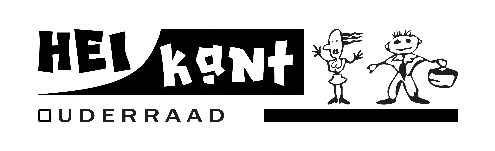 Aanwezig: Joke Mannekens (voorzitter), Vincent Oyserman (ondervoorzitter), Nele Seldeslachts (penningmeester), Sofie Huybrechts (secretaris), Jolien Caluwaerts, Liesbet Havet, Katia Andries, Stefan Parijs, Sara Baro, Sylvia Gijbels, Isabelle Clinckspoor, Mara Cox (directie), juf Liesbeth Louis (K3A), juf Marlies Huybrechts (K3B), juf Lief Verrezen (zorg), Bert De RooGoedkeuring verslag Ouderraad dd 11/02/2021 – geen verdere opmerkingen dus goedgekeurdVerkiezingenDe huidige ouderraadsleden stellen zich opnieuw kandidaat voor hun huidige functie. De aanwezige leden op de vergadering stemmen unaniem dat deze kandidaten hun functie mogen behouden.Voorzitter		Joke MannekensOndervoorzitter		Vincent OysermanPenningmeester		Nele SeldeslachtsSecretaris			Sofie HuybrechtsBudgetResultaat Fiesta Latina: €400Uitgaven ouderraad:Klasbudget (€50/klas) voor zaken specifiek om te gebruiken in de klasVerkeersweek: sponsoring springkasteel en gekke fietsenMeerdaagse uitstappen voor 3, 4 en 5: per leerjaar dient 1 bus ingelegd te worden tgv coronamaatregelen, dit betekent een meerkost→ vraag van de school of ouderraad €680 hiervoor kan sponsoren - akkoord van ouderraadOpbrengst van spaghettidag wordt gebruikt voor andere activiteiten voor de zesdejaarsVoor de nieuwe modules op de speelplaats wordt het budget van de werkgroep Speelplaats gebruiktBoekjaar sluit af eind mei 2021→ Het jaar zal zonder verlies afgesloten kunnen worden.ActiviteitenAlternatief schoolfeest – gepland zaterdag 5 juni 2021Vanuit de ouderraadVerplicht werken met traiteur: samenwerking met lokale handelaar ‘Desem’ - verschillende tapasboxenEventueel samenwerken met een andere horecazaak die een cocktail kan voorzien?Eventscan invullenAfhalen van tapasboxen op de kleuterspeelplaatsVanuit de school:Leerkrachten bereiden dansjes voor met de kinderenKinderen zullen dansjes voor mekaar doen op school per graad op vrijdag (verspreid over de verschillende speelplaatsen)Elk dansje wordt gefilmd en link naar de filmpjes per klas wordt uitgestuurd via SmartschoolNota toegevoegd na de vergadering: Owv praktische redenen kan er jammer genoeg niet samengewerkt worden met ‘Desem’ en diende er een alternatief gezocht te worden. Het schoolfeest krijgt een Mexicaans tintje doordat we zullen samenwerken met traiteur ‘Eltacoloco’. Ons schoolfeest zal hierdoor wel een weekje later plaatsvinden op zaterdag 12 juni 2021.Update WerkgroepenSpeelplaatsNieuw: autobanden, boomstammen, modules, speelkoffer, los materiaal Toekomst: schilderen van parcours op de kleuterspeelplaats (in thema van breinleren) Landschapsbureau zal een plan uittekenen voor vergroening van de speelplaats (plan wordt getekend vanuit budget van gemeente) - kinderen zullen gevraagd worden naar ideeën Veilige verkeersomgevingMeer zichtbaar maken van de schoolVerschillende voorstellen voor het verhogen van de verkeersveiligheid maar dit dient verder besproken te worden binnen het gemeentebestuur (dit schooljaar wordt er geen terugkoppeling verwacht) Schoolraad Vincent en Mara zijn naar de Schoolraad geweestNieuwe voorzitter verkozenHuishoudelijk reglement overlopen en goedgekeurdLeerlingenaantallen overlopen (gemeentescholen zitten vrij vol) - School Heikant blijft redelijk stabiel qua leerlingenaantalFederale overheid geeft subsidies voor uitbreiding van scholen zodat klassen ontdubbeld kunnen worden. Bekeken op gemeentelijk niveau: voldoende ruimte/klassen in de gemeente Rotselaar; daarom zal geen subsidie aan Rotselaar worden gegeven.Pedagogisch puntWat waren en zijn de gevolgen van corona voor onze school? Wat doet onze school rond de leerachterstand en het welbevinden van onze kinderen? Vorig jaar -  na de lockdown - gestart met een focus op basisvaardigheden (wiskunde, spelling en lezen): evaluaties gaven aan dat de kinderen deze basisvaardigheden onder de knie haddenOVSG toetsen: resultaat was niet echt lager dan normaalZaken waar een achterstand werd gezien: schrijfmotorische vaardigheden, werkhoudingDit jaar valt vooral op dat kinderen het emotioneel moeilijker hebben (dit verschilt van kind tot kind en is geen algemeen gegeven) Extra zorguren gekregen (9u): worden extra ingezet waar er tekorten zijnIndien afstandsonderwijs noodzakelijk was dit schooljaar werd dit heel goed opgevolgd door de leerkrachtenMeerdaagse uitstappen - Wat is mogelijk en waarom wel/niet?L6: Nog veel vraag van ouders om kinderen toch nog een nachtje ergens te laten overnachten om in te zetten op het groepsgevoel en om de lagere school op een mooie manier te kunnen afsluiten.De school heeft voor L6 een heuse feestweek georganiseerd aan het einde van het schooljaar (pretpark, uitstap naar het meer, serpentarium komt naar school, …), erg leuke activiteiten waar de kinderen al naar uitkijken. De school bekijkt of het mogelijk is of de kinderen die week eventueel eens kunnen blijven slapen op school (maar nog niet beslist en geen valse hoop geven aan de kinderen).L3, L4, L5: tweedaagse naar zee kan doorgaanDigisprongWat gebeurt er met het geld dat we krijgen van de overheid voor het digitaliseren van onze school?DigisprongOntstaan in coronacrisis wanneer vastgesteld werd dat er onvoldoende laptops waren Budget voorzien voor een toestel voor L5 en L6 (voor Heikant wordt dit geschat op €40K)iPad voorzieningen zullen lukken, laptops kan een probleem worden (waarschijnlijk zullen er onvoldoende beschikbaar zijn)School Heikant doet dit project samen met de scholengemeenschap. School Heikant is in de beginfase van de Digisprong. Er is al veel ICT materiaal aanwezig in onze school.VariaVraag naar uitbreiding fietsenstalling: de mogelijkheid wordt momenteel bekeken→ eventueel nu al vakken voorzien per klas naast de fietsenstalling (zoals met de verkeersweek)Mogen lagere schoolkinderen langs de kleuterpoort naar buiten indien niet met de fiets? Maatregel om in-en uitstroom in de school te beperken (corona), is nog steeds van toepassing, dus kan momenteel nog niet aangepast worden.  Dit wordt nog herbekeken voor volgend schooljaar.Tevredenheidsenquête voor de ouders staat op de planning voor volgend schooljaar. Snoep- en speelgoedvrije school: dit is de laatste weken en maanden niet altijd het geval, ouders en kinderen hier nog eens aan herinneren.